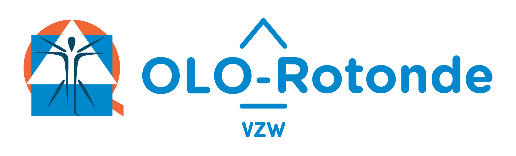 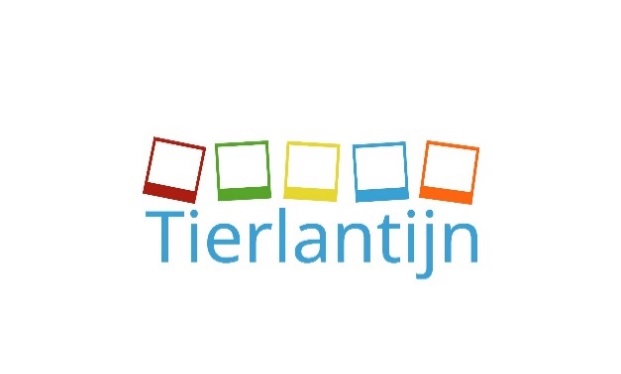 Reservatie paasvakantie 2024 (1 formulier/kind)Een reservatie is enkel geldig indien het inschrijvingsdossier van uw kind in orde is.Om in te schrijven stuurt u tijdig, voor de vakantie start een mailtje naar de locatie waar u opvang wenst. Kind gegevensNaam en voornaam kind: 	Geboortedatum: 	Bijzonderheden: (allergieën, aanpak, geen snoep, zindelijk,…)	Naam ouder:	E-mail:	Adres:	Tel.nr.:		Zijn er gegevens veranderd?    Ja    Nee Indien ja, gelieve het formulier “Wijziging inlichtingenfiche kind” in te vullen. Dit formulier vindt u terug op één van onze locaties of op onze website.Opvangplan U duidt hieronder de locatie aan waar u opvang wil reserveren (1 locatie). IBO Driehoek:	tel: 0488/296 786	e-mail: driehoek@tierlantijn.be  		Leeftijd: 2,5-12 jaar IBO Ter Heide:	tel: 0496/789 108	e-mail: terheide@tierlantijn.be     		Leeftijd: 2,5-9 jaar IBO Lange Wapper:	tel: 0492/225 500	e-mail: langewapper@tierlantijn.be 		Leeftijd: 2,5-12 jaar IBO Molentje:	tel: 0494/799 870	e-mail: molentje@tierlantijn.be    		Leeftijd: 2,5-12 jaarIk wil opgenomen worden in de reservelijst indien de maximale capaciteit werd bereikt:     		*JA / NEEN(de annuleringsregels gelden ook wanneer u opgenomen bent in reservelijst)Datum + handtekening:	Belangrijke dataRaadpleeg ons huishoudelijk reglement en bijlage kosten en vergoedingen voor verdere informatie omtrent de reservatievoorwaarden.DagDatum  BeginuurEinduurAdminDagDatum  BeginuurEinduurMa01/04/2024Feestdag: opvang geslotenFeestdag: opvang geslotenFeestdag: opvang geslotenMa08/04/2024Di 02/04/2024Di 09/04/2024Wo03/04/2024Wo10/04/2024Do04/04/2024Do11/04/2024Vr 05/04/2024Vr12/04/2024InschrijvenAls u gebruik wenst te maken van onze vakantieopvang, moet uw kind eenmalig bij ons ingeschreven worden. Pas dan kan u reserveren. Voor een inschrijving neemt u contact op met de locatie waar u opvang wenst (de e-mailadressen vindt u hieronder).Als u een kindje met specifieke zorgbehoefte wil inschrijven, stuurt u een mailtje naar info@tierlantijn.be. Doe dit tijdig. U wordt uitgenodigd voor een kennismakingsgesprek. ReserverenHoe reserveren?Online via deze link:Driehoek -Molentje-Ter HeideLange WapperHebt u nog geen gebruikersnaam en wachtwoord neem contact op met de locatie.Per e-mail met dit formulierIBO Driehoek:          tel: 0488 296 786	      e-mail: driehoek@tierlantijn.be IBO Molentje:	        tel: 0494 799 870	      e-mail: molentje@tierlantijn.be IBO Ter Heide:         tel: 0496 789 108                 e-mail: terheide@tierlantijn.be IBO Lange Wapper:  tel: 0492 722 500                 e-mail: langewapper@tierlantijn.be   Na verwerking krijgt u hierover een bericht.Wanneer? kinderen t/m 6 jaar (+ broers/zussen) , kinderen van medewerkers en kinderen met een specifieke zorgbehoefte vanaf woensdag 7 februari 2024, 19ualle andere kinderen vanaf woensdag 21 februari 2024, 19uFormulieren vakantiesBeschikbaarOnline/per mail vanaf 19u  < 6 jarigen: hierbij horen ook de kinderen met voorrang: broertjes/zusjes,
kinderen met specifieke zorgbehoeften, kinderen van medewerkersZomervakantie 2024donderdag 28 maart 2024<6 jarigen woensdag 24 april 2024>6 jarigen woensdag 8 mei 2024Herfstvakantie 2024donderdag 12 september 2024<6 jarigen woensdag 18 september 2024>6 jarigen woensdag 25 september 2024